Материально-техническое обеспечение учебных кабинетов МБОУ «Курихинская  ООШ».Библиотека 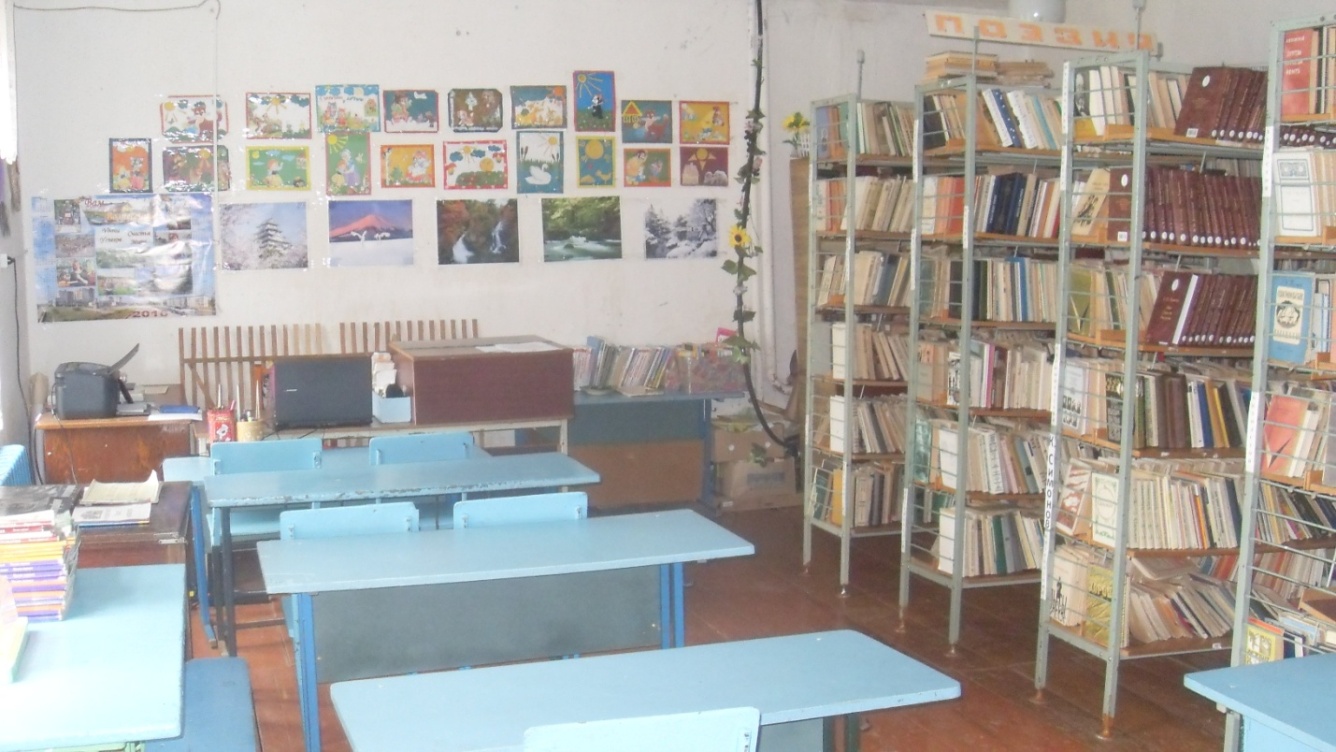 Ноутбук- 1Ксерокс -1Принтер - 1Стеллажи – 11Общий фонд  библиотеки – 10347 экз.Учебники :1класс- 88 экз.2 класс- 54 экз.3 класс – 108 экз.4класс-  96 экз.5 класс – 82 экз.6 класс - 56 экз.7 класс – 110 экз.8 класс – 120 экз.9 класс – 96 экз.Методическая литература -  220 экз.Художественная литература - 9317 экз.Периодические издания.Газеты : «Учительская газета», «Мой профсоюз», «Наша жизнь», «Добрая дорога детства».Журналы  :  «Вестник образования»ЭОР1. Электронный каталог учебных изданий.2. Энциклопедия истории России.4. Уроки Кирилла и Мефодия.Математика.5. Уроки Кирилла и Мефодия. Русский язык.6. 5. Уроки Кирилла и Мефодия. Окружающий мир.7. Школьный химический эксперимент.8. Уроки английского языка Кирилла и Мефодия 5 кл.9. Фонохрестоматия к учебнику литературы 5-9 классы.10. Репетитор Кирилла и Мефодия по русскому языку. ГИА.11. Поэты  Серебряного века.12. Федор Достоевский.13. Писатели Серебряного века.14. Русский язык в 5-7 классах. Часть 1. Грамматика15.  Русский язык в 5-7 классах. Часть 2. 0рфография16.  Русский язык в 8-9 классах. Часть 1. Грамматика17. Русский язык в 8-9 классах. Часть 1. Орфография.18.  Уроки русского языка Кирилла и Мефодия (5-9 классы).19. Биология 6 -7 класс. Опыты. Модели. Демонстрации.20. Земля. История планеты.21. Земля. Развитие жизни22. Биология. Анатомия и морфология растений.23. Биология. Систематика растений.24. Общая биология. Основы селекции.25. Открытая физика.26. Школьный физический эксперимент.27. Физика. Электрический ток.28. История России с древнейших времен до конца XVI в. 6 класс29. Россия на рубеже 3 тысячелетия.30. История России 20 век ( в 3-х частях).31. Репетитор по обществознанию Кирилла и Мефодия ( ЕГЭ -2013).32. История Древнего мира 5 класс.33. История средних веков.34. История нового времени.35. Художественная культура Древнего Египта.36. Художественная культура Древней Греции.37. Что такое искусство.38. Народное искусство.